Дзержинский сельский Совет депутатов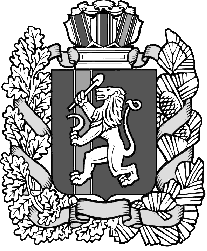 Дзержинского района Красноярского краяРЕШЕНИЕ 05.11.2020                                                                                                №2-8рОб избрании на должность главы Дзержинского сельсовета          В соответствии с п. 4 ст.12, ст. 22, 26 Устава Дзержинского сельсовета Дзержинского района Красноярского края, Дзержинский сельский Совет депутатов РЕШИЛ:          1. Избрать Сонич Александра Ивановича на должность главы Дзержинского сельсовета Дзержинского района Красноярского края.2. Решение вступает в силу со дня следующего за днем его принятия и подлежит опубликованию в газете «Дзержинец».Председатель  сельского Совета депутатов                                                                         Ю.Л. Самусевас. Дзержинское